								Toruń, 20 października 2022 roku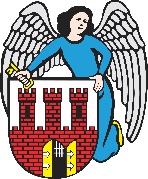     Radny Miasta Torunia        Piotr Lenkiewicz								Sz. Pan								Michał Zaleski								Prezydent Miasta ToruniaWNIOSEKPowołując się na § 18 Statutu Rady Miasta Torunia w nawiązaniu do § 36 ust. 4 Regulaminu Rady Miasta Torunia zwracam się do Pana Prezydenta z wnioskiem:- o poprawę ogrodzenia placu zabaw i wybiegu dla psów przy ul. Letniej UZASADNIENIEPonownie uległa zniszczeniu opaska ogrodzenia co powoduje konieczne prace naprawcze. Proszę o podjęcie prac naprawczych                                                                        /-/ Piotr Lenkiewicz										Radny Miasta Torunia